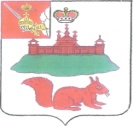 АДМИНИСТРАЦИЯ КИЧМЕНГСКО-ГОРОДЕЦКОГО МУНИЦИПАЛЬНОГО РАЙОНА ВОЛОГОДСКОЙ ОБЛАСТИ ПОСТАНОВЛЕНИЕ                   от 05.04.2018  №  260                            с. Кичменгский Городок         О внесении изменений в административный регламент, утвержденный постановлением администрации района от 29.12.2017 года № 697В соответствии со статьями 9-11 Федерального закона от 02.05.2006 года № 59-ФЗ «О порядке рассмотрения обращений граждан Российской Федерации», пунктом 4 статьи 21, частью 2 статьи 23 Федерального закона от 26.12.2008 года № 294-ФЗ «О защите прав юридических лиц и индивидуальных предпринимателей при осуществлении государственного контроля (надзора) и муниципального контроля», протестом прокуратуры Кичменгско-Городецкого района от 29.03.2018 года № 22-02-2018 администрация района постановляет:Внести в административный регламент исполнения государственной функции по осуществлению регионального государственного надзора за применением подлежащих государственному  регулированию цен (тарифов) в соответствии с законодательством Российской Федерации  на  перевозки пассажиров и багажа всеми видами общественного транспорта в городском, пригородном и междугородном сообщении по муниципальным маршрутам регулярных перевозок (кроме железнодорожного транспорта), утвержденный постановлением администрации Кичменгско-Городецкого муниципального района от 29.12.2017 года № 697, изменения согласно приложению к настоящему постановлению.Настоящее постановление вступает в силу после его официального опубликования в районной газете «Заря Севера» и подлежит размещению на официальном сайте Кичменгско - Городецкого муниципального района в информационно-телекоммуникационной сети «Интернет».Руководитель администрации                                                                                          Кичменгско – Городецкого муниципального района                        С.А. ОрдинПриложение к постановлению                                                                                  администрации района от 05.04.2018  №  260Изменения, которые вносятся в административный регламент исполнения государственной функции по осуществлению регионального государственного надзора за применением подлежащих государственному  регулированию цен (тарифов) в соответствии с законодательством Российской Федерации  на  перевозки пассажиров и багажа всеми видами общественного транспорта в городском, пригородном и междугородном сообщении по муниципальным маршрутам регулярных перевозок (кроме железнодорожного транспорта), утвержденный постановлением администрации Кичменгско-Городецкого муниципального района от 29.12.2017 года № 697 пункт 5.3.1. Регламента изложить в следующей редакции:«5.3.1. Жалоба, содержащая вопросы, решение которых не входит                     в компетенцию уполномоченного органа или должностного лица уполномоченного органа, направляется в течение семи дней со дня регистрации в соответствующий орган или соответствующему должностному лицу, в компетенцию которых входит решение поставленных в ней вопросов, с уведомлением гражданина, направившего жалобу, о переадресации обращения, за исключением случая, указанного в части 4 статьи 11 Федерального закона от 02.05.2006 года № 59-ФЗ «О порядке рассмотрения обращений граждан Российской Федерации»;пункт 5.3.2. Регламента изложить в следующей редакции:«5.3.2. В случае, если в жалобе гражданина содержится вопрос, на который ему неоднократно давались письменные ответы по существу в связи с ранее направляемыми обращениями, и при этом в жалобе не приводятся новые доводы или обстоятельства, руководитель уполномоченного органа, должностное лицо либо уполномоченное на то лицо вправе принять решение о безосновательности очередного обращения и прекращении переписки                       с гражданином по данному вопросу при условии, что указанное обращение                   и ранее направляемые обращения направлялись в уполномоченный орган или одному и тому же должностному лицу. О данном решении уведомляется гражданин, направивший жалобу.В случае поступления в уполномоченный орган или должностному лицу жалобы, содержащей вопрос, ответ на который размещен в соответствии                         с частью 4 статьи 10 Федерального закона от 02.05.2006 года № 59-ФЗ                          «О порядке рассмотрения обращений граждан Российской Федерации»                     на официальном сайте уполномоченного органа в информационно-телекоммуникационной сети «Интернет», гражданину, направившему жалобу, в течение семи дней со дня ее регистрации сообщается электронный адрес официального сайта в информационно-телекоммуникационной сети «Интернет», на котором размещен ответ на вопрос, поставленный в жалобе, при этом жалоба, содержащая обжалование судебного решения,                                  не возвращается.»;Пункт 5.3.3. Регламента изложить в следующей редакции:«5.3.3. Ответ по существу поставленных в жалобе вопросов не дается:- в случае, если в жалобе не указаны фамилия гражданина, направившего жалобу, или почтовый адрес, по которому должен быть направлен ответ. При этом, если в указанной жалобе содержатся сведения о подготавливаемом, совершаемом или совершенном противоправном деянии, а также о лице, его подготавливающем, совершающем или совершившем, жалоба подлежит направлению в государственный орган в соответствии с его компетенцией;- в случае, если в жалобе обжалуется судебное решение. При этом жалоба в течение семи дней со дня регистрации возвращается гражданину, направившему жалобу, с разъяснением порядка обжалования данного судебного решения;- в случае, если в жалобе содержатся нецензурные либо оскорбительные выражения, угрозы жизни, здоровью и имуществу должностного лица,                            а также членов его семьи, уполномоченный орган или должностное лицо уполномоченного органа вправе оставить жалобу без ответа по существу поставленных в ней вопросов и сообщить гражданину, направившему жалобу, о недопустимости злоупотребления правом;- в случае, если текст жалобы не поддается прочтению. При этом                          в течение семи дней со дня регистрации жалобы об этом сообщается гражданину, направившему жалобу, если его фамилия и почтовый адрес поддаются прочтению;- в случае, если текст жалобы не позволяет определить суть жалобы. При этом в течение семи дней со дня регистрации жалобы об этом сообщается гражданину, направившему жалобу;- в случае, если ответ по существу поставленного в жалобе вопроса                        не может быть дан без разглашения сведений, составляющих государственную или иную охраняемую федеральным законом тайну. При этом гражданину, направившему жалобу, сообщается о невозможности дать ответ по существу поставленного в ней вопроса в связи с недопустимостью разглашения указанных сведений.».